Муниципальное учреждение культуры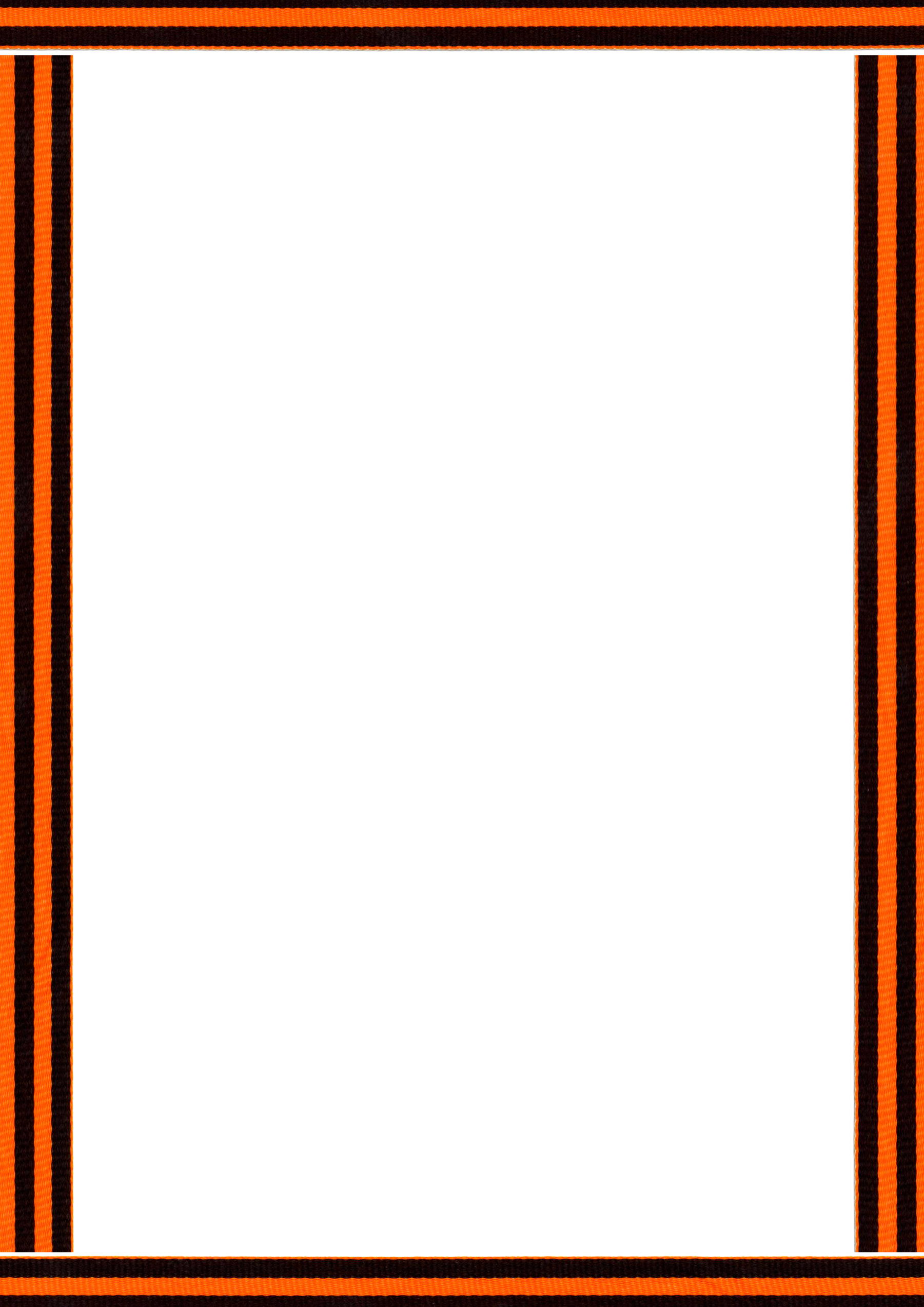  «Воскресенская межпоселенческая библиотека» Библиотека-филиал № 26 д.СтепанщиноРайонный конкурс сценариев «Мы этой памяти верны»Номинация: «Литературно-музыкальная композиция»Литературно-музыкальная композиция«Кажется, это было вчера...»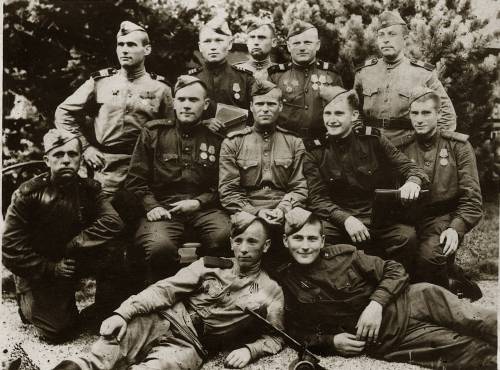 Воскресенск2015Муниципальное учреждение культуры «Воскресенская межпоселенческая библиотека» Библиотека-филиал № 26 д.СтепанщиноРайонный конкурс сценариев «Мы этой памяти верны»Номинация: «Литературно-музыкальная композиция»Литературно-музыкальная композиция«Кажется, это было вчера...»Место проведения: Степанщинская СОШВоскресенск2015Сценарийлитературно-музыкальной композиции,посвященной 70-летию Победы «Кажется, это было вчера...»Место проведения: Степанщинская СОШДата проведения: 08.05.2015г. в 12:00ч.Приглашенные гости: Подполковник, зам. командира авиационного полка КГБ СССР Неробеев В.И., Ветеран вооруженных сил Силин В.Н., Сержант Баранов Н.В., труженики тылаВедущий: Заведующая библиотекой-филиалом №26 Миловидова М.С.Зал украшен плакатами, оформлена книжная выставкаЗвучат фанфары...(Выходит ведущий в костюме защитного цвета хаки и пилотке)Ведущий:      Помните! Через века, через года — помните!      О тех, кто уже не придет никогда — помните!      Почтим минутой молчания память всех солдат, отдавших жизнь за Родину в Великой Отечественной Войне.Минута молчания (звучит метроном).Ведущий:      Враги напали ночью, в воскресенье 22 июня 1941 года.Сколько бы лет ни прошло с того трагического дня, когда началась война. В памяти народной всегда будут живы безмерные страдания военных лет и огромное мужество народа.      Не ради славы воевали и погибали люди, ради жизни на земле.Песня: «Священная война» - сл. В.Лебедева-Кумача, муз. А.Александрова (1 куплет, прослушивание).Ведущий:       Позвольте представить, лауреат 3-й степени Муниципального конкурса чтецов «Дорогами Победы» ученица 6-го класса Миловидова Анастасия со стихотворением Светланы Одинокой «Фотография вложена в старую книжку». Рассказ стихотворения «Фотография вложена в старую книжку...»(на фоне звучит мелодия «Плач матери», в руках чтеца книга с фотографией русского бойца).Ведущий:      Фашисты прошли всю Европу, покорив ее. Враги считали, что так же легок будет их путь в Советскую Россию. И просчитались. Тысячи простых солдат встали на защиту Родной земли.      По статистике военных лет, с 1941 по 1945 год в армию и на флот ежегодно доставлялось до 70 млн. писем и столько же шло с фронта родным и близким. Каждое письмо с фронта – это откровения людей, странички их радости и боли.      Ученик 9-го класса Шиндяпкин Андрей с исполнением стихотворения «Письмо солдата с фронта».Чтение стихотворения «Письмо солдата с фронта» (на фоне звучит мелодия песни «Журавли»).Мама! Тебе эти строки пишу я,Тебе посылаю сыновний привет,Тебя вспоминаю, такую родную,Такую хорошую - слов даже нет!Читаешь письмо ты, а видишь мальчишку,Немного лентяя и вечно не в срокБегущего утром с портфелем под мышкой,Свистя беззаботно, на первый урок.Грустила ты, если мне физик, бывало,Суровою двойкой дневник "украшал",Гордилась, когда я под сводами залаСтихи свои с жаром ребятам читал.Мы были беспечными, глупыми были,Мы все, что имели, не очень ценили,А поняли, может, лишь тут, на войне:Приятели, книжки, московские споры -Все - сказка, все в дымке, как снежные горы...Пусть так, возвратимся - оценим вдвойне!Сейчас передышка. Сойдясь у опушки,Застыли орудья, как стадо слонов,И где-то по мирному в гуще лесов,Как в детстве, мне слышится голос кукушки...За жизнь, за тебя, за родные краяИду я навстречу свинцовому ветру.И пусть между нами сейчас километры -Ты здесь, ты со мною, родная моя!В холодной ночи, под неласковым небом,Склонившись, мне тихую песню поешьИ вместе со мною к далеким победамСолдатской дорогой незримо идешь.И чем бы в пути мне война ни грозила,Ты знай, я не сдамся, покуда дышу!Я знаю, что ты меня благословила,И утром, не дрогнув, я в бой ухожу!Ведущий:      «Письмо солдата с фронта» написано поэтом-фронтовиком Эдуардом Асадовым в 1943 году. 4 мая 1944г. после тяжелого ранения он навсегда потерял зрение.      Трудно вспоминать о пережитом на фронте, но и не вспоминать нельзя.      От ученика 4-го класса Новичкова Руслана вашему вниманию представляется стихотворение «Вспомним героев».Рассказ стихотворения «Вспомним героев».Ведущий: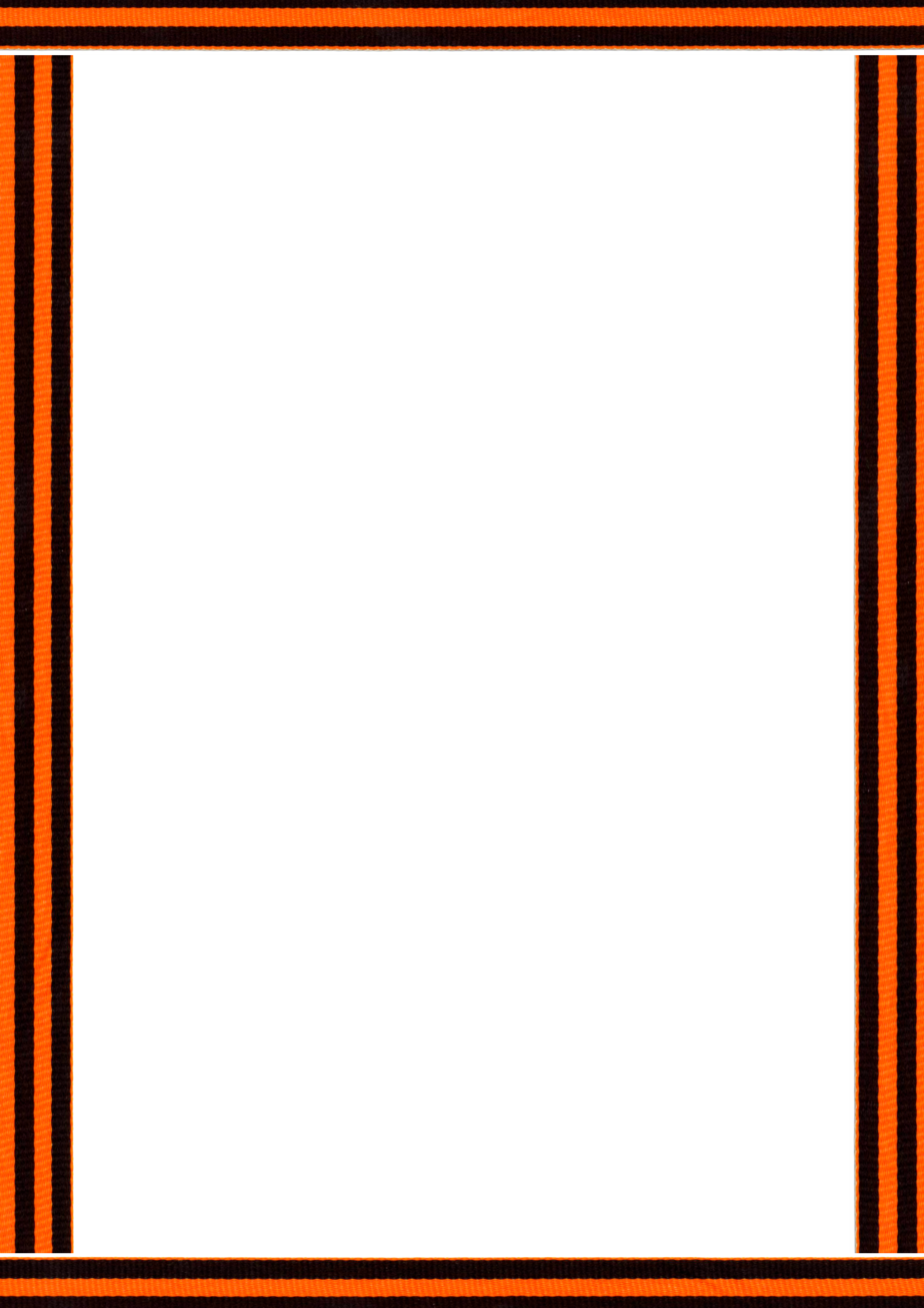       Фронт проходил всюду — в далеком тылу и на передовой. Воевали все — мужчины и женщины. Великая тяжесть легла на хрупкие женские плечи. На самой страшной войне 20 века женщине пришлось стать солдатом.      Она не только спасала и перевязывала раненых, он и стреляла из снайперки, бомбила, подрывала мосты, ходила в разведку.      Одно из воспоминаний санитарки прозвучит и сегодня. Читает ученица 8-го класса Каранова Татьяна.Чтение воспоминаний санитарки (звучит тихая музыка).      Санитарка:«Родилась и выросла я в Одесской области. В сорок первом году окончила десятый класс Слободской школы Кордымского района. Когда началась война, в первые же дни побежала в военкомат, отправили домой. Еще дважды ходила туда и дважды получала отказ. Двадцать восьмого июля шли через нашу Слободку отступающие части, и я вместе с ними без всякой повестки ушла на фронт.      Когда впервые увидела раненного, упала в обморок. Потом прошло. Когда первый раз полезла под пули за бойцом, кричала так, что казалось, перекрывала грохот боя. Потом привыкла... Через десять дней меня ранило, осколок вытащила сама, перевязалась сама.     Двадцать пятого декабря сорок второго года наша триста тридцать третья дивизия пятьдесят шестой армии заняла высоту на подступах к Сталинграду. Немцы решили ее во что бы то ни стало вернуть. Завязался бой. На нас пошли немецкие танки, но их остановила артиллерия. Немцы откатились назад, на ничейной земле остался раненный лейтенант, артиллерист Костя Худов. Санитаров, которые пытались вынести его, убило. Поползли две овчарки-санитарки (я их там увидела впервые), но их тоже убило. И тогда я, сняв ушанку, стала во весь рост, сначала тихо, а потом все громче запела нашу любимую довоенную песню «Я на подвиг тебя провожала». Умолкло все в обеих сторон - и с нашей, и с немецкой. Подошла к Косте, нагнулась, положила на санки-волокуши и повезла к нашим. Иду, а сама думаю: «Только бы не в спину, пусть лучше в голову стреляют». Но не раздалось ни одного выстрела, пока не дошла до наших...     Формы на нас нельзя было напастись: всегда в крови. Мой первый раненый - старший лейтенант Белов, мой последний раненый Сергей Петрович Трофимов, сержант минометного взвода. В семидесятом году он приезжал ко мне в гости, и дочерям я показала его раненую голову, на которой и сейчас большой шрам. Всего из-под огня я вынесла четыреста восемьдесят одного раненого. Кто-то из журналистов подсчитал: целый стрелковый батальон... ».Ведущий:      А сейчас среди учащихся Степанщинской школы пройдет смотр строй песни.  Выступления классов (каждый класс сдает рапорт директору школы Губановой Е.В. и под песню марширует по периметру зала):1-3 классы - песня «Катюша»;4-5 классы - песня «День Победы»;6 класс - песня  «Мы так давно не отдыхали»;7-9 классы - песня «Три танкиста».Поздравление специально приглашенных гостей. Предоставление слова Подполковнику, зам. командира авиационного полка КГБ СССР Неробееву В.И., Ветерану вооруженных сил Силину В.Н., Сержанту Баранову Н.В., труженикам тыла. Ведущий:      В наших сердцах всегда будет жива память о тех, кто погиб на этой безжалостной, суровой войне. Память о солдатах, о партизанах, о тружениках тыла, о мирных жителях осажденных городов будет вечной.      Перед вами участник Муниципального конкурса чтецов «Будем Родиной гордиться»  ученик 4-го класса Аристов Дмитрий со стихотворением В.Высоцкого «Братские могилы».Рассказ стихотворения «Братские могилы» (жестикулируя).На братских могилах не ставят крестов,И вдовы на них не рыдают,К ним кто-то приносит букеты цветов,И Вечный огонь зажигают.Здесь раньше - вставала земля на дыбы,А нынче гранитные плиты.Здесь нет ни одной персональной судьбы -Все судьбы в единую слиты.А в Вечном огне видишь вспыхнувший танк,Горящие русские хаты,Горящий Смоленск и горящий рейхстаг,Горящее сердце солдата.У Братских могил нет заплаканных вдов -Сюда ходят люди покрепче,На Братских могилах не ставят крестов...Но разве от этого легче?!Ведущий:      Нельзя забывать наших земляков, отдавших долг Родине. Многие жители деревни Степанщино уходили на фронт, воевали, сражались за общее дело.      Мы помним, мы гордимся! Никто не забыт, ничто не забыто! Ради жизни на земле была одержана Великая Победа!      Дорогие гости, перед вами участница Муниципального конкурса чтецов «Будем Родиной гордиться» ученица 3-го класса Новичкова Альбина со стихотворением Юрия Шмидта «Май сорок пятого...».Рассказ  стихотворения «Май сорок пятого...» (звучит тихая музыка, чтец жестикулирует). В руках держали папиросы,                                                                                                       Уже не в силах прикурить.                                                                                                        Сидят солдаты и матросы,                                                                                             Сумевшие тогда дожить.        Ведущий:       Уважаемые гости, труженики тыла, позвольте ещё раз от всей души поздравить Вас с наступающим праздником! С 70-й годовщиной Великой Победы! Здоровья Вам, счастья и удач, благополучия и мира.      И сейчас все гости приглашаются за стол на чаепитие.Звучит песня «День Победы» - сл. В.Харитонова., муз. Д.Тухманова).(Во время застолья играют песни военных лет).Список литературы и электронных ресурсов:Асадов, Э. А. Зарницы войны: повесть. Стихи. Поэмы. – М.: Воениздат, 1989. – 464 с.;Воспоминания санитарки // День защитницы Отечества: [сайт]. – Режим доступа:       http://www.chaskor.ru/article/den_zashchitnitsy_otechestva_22358;Высоцкий, В.С. Стихотворения и песни. – М.: Профиздат, 2012. – 83 с.;Майданик, Н. «Вспомним героев!»: [сайт]. – Режим доступа: http://www.stihi.ru/2015/03/29/11878;Одинокая, С. «Фотография вложена в старую книжку...»: [сайт]. – Режим доступа: http://www.clubochek.ru/vers.php?id=4963;Песня «Вызываю я их из бессмертия» // Сценарий внеклассного мероприятия «Через года, через века - Помните...»: [сайт]. – Режим доступа: http://ped-kopilka.ru/blogs/oksana-mihailovna-zhidikina/scenarii-vneklasnogo-meroprijatija-cherez-goda-cherez-veka-pomnite.html;Урок мужества на тему «Мы дружбу меряем окопной меркой» //            Внеклассная работа: [сайт]. – Режим доступа: http://festival.1september.ru/articles/585522/;Шмидт, Ю. «Май сорок пятого»: [сайт]. – Режим доступа:     http://www.stihi.ru/2008/03/22/2272.Сценарий подготовила Миловидова Маргарита Сергеевна,            заведующая библиотекой-филиалом № 26 д.Степанщино.Фотография вложена в старую книжку
И забыта среди пожелтевших страниц.
Невысокий, в шинели, какой-то парнишка,
Улыбаясь, глядит из-под длинных ресниц.

Карандашная надпись: «Зима, сорок третий»,
И, чуть ниже, другая: «Погиб как герой»…
Сколько их – безымянных героев – на свете,
Сколько их никогда не вернулось домой!..

Им бы жить без забот, и дружить, и влюбляться,
Только вдруг в летний день объявили войну.
И они, взяв винтовки, в свои восемнадцать,
Шли на фронт – погибать, защищая страну…

Сколько судеб не сложено, песен не спето,
Сколько жен, матерей оставалось без сна…
Так зачем же, зачем в это страшное лето
Вдруг на нашей земле появилась война?!

Из учебника вновь оживает картинка,
Раздвигая границы событий и дат.
Словно в память о прошлом, со старого снимка
Улыбаясь, глядит незнакомый солдат.

Он – герой. Это значит, что он не сдавался,
Это значит, ни шагу не сделал назад.
Может быть, он в окопе один оставался,
Прикрывая собой отступавший отряд,

Может, в грохоте хриплом немецких орудий
Батальон за собою в атаку повел…
Только он не вернулся, как многие люди –
Те, кто с этих боев никогда не пришел.

Пусть нам дорого слишком досталась свобода,
Тем ценнее она для живущих сейчас.
И листок пожелтевший – забытое фото –
Будто памятник всем, кто сражался за нас.

Они отдали жизни, чтоб мир продолжался,
Наступала весна, было пение птиц,
Чтоб мальчишка другой в объектив улыбался
И смущенно глядел из-под длинных ресниц.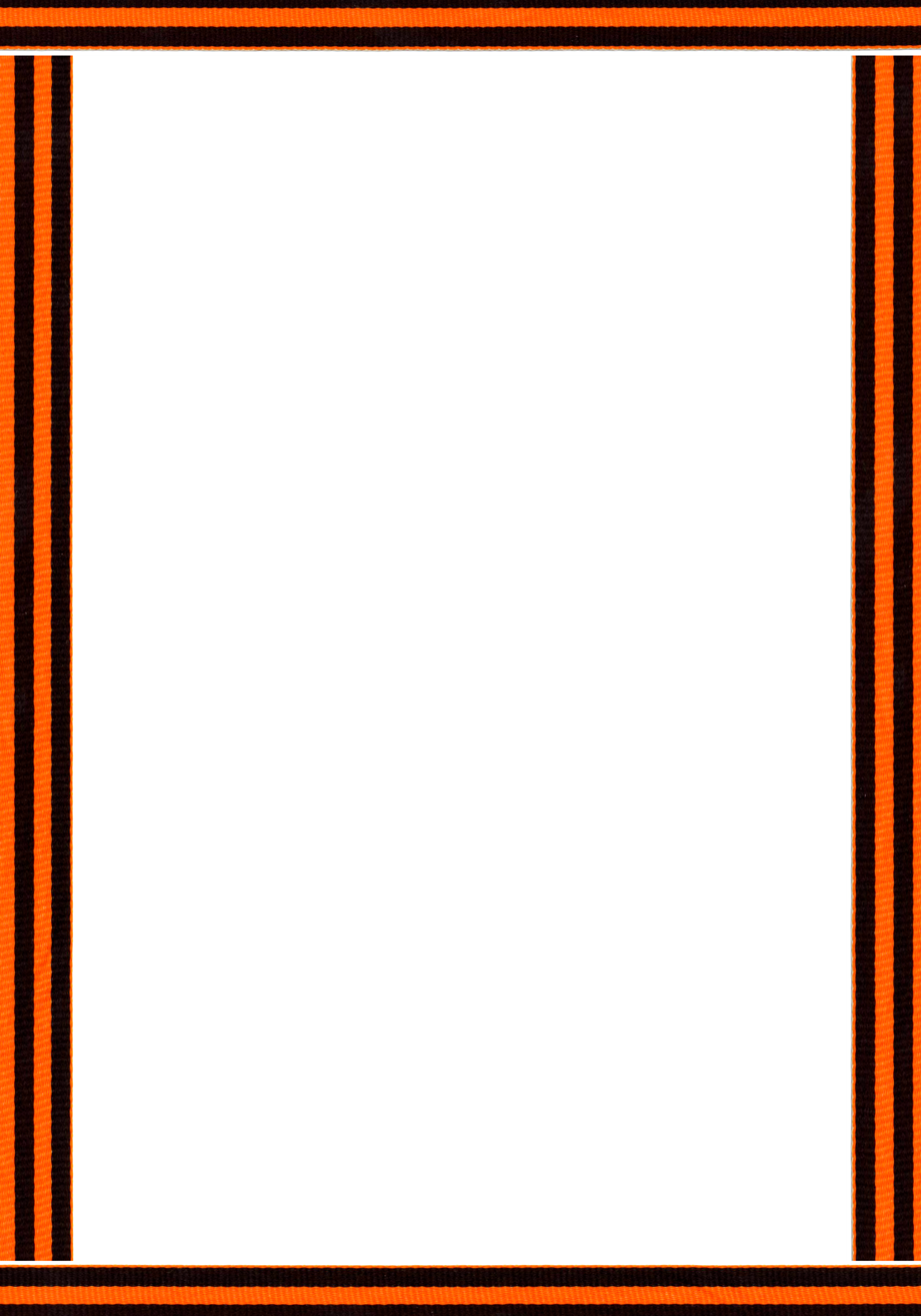 11                 1 веФотография вложена в старую книжку
И забыта среди пожелтевших страниц.
Невысокий, в шинели, какой-то парнишка,
Улыбаясь, глядит из-под длинных ресниц.

Карандашная надпись: «Зима, сорок третий»,
И, чуть ниже, другая: «Погиб как герой»…
Сколько их – безымянных героев – на свете,
Сколько их никогда не вернулось домой!..

Им бы жить без забот, и дружить, и влюбляться,
Только вдруг в летний день объявили войну.
И они, взяв винтовки, в свои восемнадцать,
Шли на фронт – погибать, защищая страну…

Сколько судеб не сложено, песен не спето,
Сколько жен, матерей оставалось без сна…
Так зачем же, зачем в это страшное лето
Вдруг на нашей земле появилась война?!

Из учебника вновь оживает картинка,
Раздвигая границы событий и дат.
Словно в память о прошлом, со старого снимка
Улыбаясь, глядит незнакомый солдат.

Он – герой. Это значит, что он не сдавался,
Это значит, ни шагу не сделал назад.
Может быть, он в окопе один оставался,
Прикрывая собой отступавший отряд,

Может, в грохоте хриплом немецких орудий
Батальон за собою в атаку повел…
Только он не вернулся, как многие люди –
Те, кто с этих боев никогда не пришел.

Пусть нам дорого слишком досталась свобода,
Тем ценнее она для живущих сейчас.
И листок пожелтевший – забытое фото –
Будто памятник всем, кто сражался за нас.

Они отдали жизни, чтоб мир продолжался,
Наступала весна, было пение птиц,
Чтоб мальчишка другой в объектив улыбался
И смущенно глядел из-под длинных ресниц.11                 1 веВспомним героев, с войны не пришедшихИ ветеранов с годами ушедших,Вспомним всех тех, кому слово ПОБЕДА,Было нужнее, чем корочка хлеба!Низкий поклон Вам от нас, дорогие!Розы, тюльпаны, цветы полевые,В небо - салюты и речи о главном:Подвиге воинов, подвиге славном!Увидел фото солдат и матросов, сидящих у Рейхстага. На лицах не было радости, а видна была усталость.Май сорок пятого. Победа.                                                                    Усталость. Тяжесть рук и ног.                                                                                 Ее так ждали наши деды,                                                                         Прошел уже не малый срок.Четыре года перестрелок,                                                                   Бомбежек, яростных атак.                                                                        Тупая боль сковала тело.                                                                                  Все! Сдался вражеский Рейхстаг!Ценою миллионов жизней,                                                                Сгоревших сел и городов,                                                                 Повергнута чума фашизма.                                                                       Ценой могил, ценой крестов.